طرح درس بیماریهای غیر واگیر 1ـ اطلاعات عمومي:نام درس: اصول بیماریهای غیر واگیر                                       ترم تدريس: نيمسال اول  سال تحصيلی 95-94نوع و تعداد واحد: نظري 2 واحد 	جمع واحد: 2 واحد مدرس:	دكتر سیده مهدیه نماینده             فراگيران: دانشجويان كارشناسي ارشد اپیدمیولوژی-واحد بین الملل محل تدريس: دانشكده بهداشت كلاس:	   -        زمان تدريس:10-12  چهار شنبهواحد پيش نياز:-2ـ مقدمه: سلامت و تندرستی حق هر انسان می باشد. در این راستا دولتها و سازمانهای علمی و دانشگاهها تلاش میکنند مفاهیم سلامت و بیماری را مشخص نموده و مهمترین عوامل ایجاد کننده بیماریها را شناسایی نموده و در راستاری کنترل و پیشگیری از بیماریها اقدام نمایند. اصول اپیدمیولوژی روشهای علمی و پژوهشی شناخت توزیع بیماریها و فاکتور های خطر مرتبط را به دانشجویان رشته های پزشکی و پیراپزشکی آموزش میدهد تا با انجام پژوهش با اصول علمی دانش خود ا در راستای کنترل و کاهش بیماری و ارتقا سلامت افزایش دهند. 3ـ هدف کلیشناخت نحوه توزیع بیماریهای غیر واگیر در جهان و ایران شناخت فاکتورهای خطر بیماریهای غیر واگیر بر اساس متدولوزی مرتبطشناخت بهترین راه کنترل و پیشگیری از بیماریها با توجه به اطلاعات بدست آمده از اپیدمیوۀوزی بیماری و فاکتور های تعیین کننده 4ـ اهداف ويژه:دانشجویان در پایان دوره باید بتوانند :اختلافات اپيدميولوژی بيماری های واگير و غير واگير را توضیح دهد ضرورت آموزش اپيدميولوژی بيماری های غیرواگير را بیان کنداپیدمیولوژی بیماریهای غیر واگیر شایع و با اهمیت و روشهای کنترل آن را در جهان  ایران بداند.روشهای surveillance  بیماریهای غیر واگیر و منابع اطلاعاتی آن را بداند مفاهيم بار بیماری و نحوه محاسبه ان  را بداندانواع طراحی مختلف مطالعات بررسی فاکتور های تعیین کننده بیماری از جمله اپیدمیواپلوژی ژنتیک و تغذیه را بداند. روشهای ارزیابی سبک زندگی را بداند. راه های برآورد خطر منتسب فاکتور های خطر را بداندنحوه محاسبه میزان اثر مداخلات پیشگیری را بداندنحوه تعیین استراتژی در اولویت مداخلات پیشگیری را بداند.برنامه ريزی برای اجراء برنامه واکسيناسيون (تعيين اهداف ، تعيين 5ـ استراتژي آموزش:1 –  استفاده از روش ها ی آموزشی فعال با مشارکت دانشجو در مباحث تئوریک با استفاده از بحث های متقابل با فراگیران  و تبیین مفاهیم و محورهای اساسی درس در سر کلاس 2-  ارائه مباحث تکمیلی توسط دانشجو جهت تسلط بیشتر بر موضوع3- انجام کار عملی به صورت محاسبه بار بیماری و عوامل خطر و اولویت های مداخلات پیشگیری اولیه  با استفاده ار داده های واقعی سیستم بهداشتی6ـ وسايل سمعي و بصري:وایت بورد وماژیک واستفاده از کامپیوتر جهت نمایش اسلایدهای تهیه شده توسط  Power  Point ودیگرتصاویر  سایر امکانات موجود شامل ایمیل و شبکه های اجتماعی برای به اشتراک گذاشتن مطالب و رفع اشکال7ـ روش ارزشيابي:1– جضورمنظم و مشارکت فغال دانشجو در کلاس ( 2 نمره تشویقی)2- انجام کار عملی به صورت محاسبه بار بیماری و عوامل خطر و اولویت های مداخلات پیشگیری اولیه  با استفاده ار داده های واقعی سیستم بهداشتی (10 نمره)3-  ارائه مباحث تکمیلی توسط دانشجو جهت تسلط بیشتر بر موضوع (4 نمره)4- امتحان کتبی ( چهار گزينه ای) در پايان دوره (6 نمره)8ـ منابع:.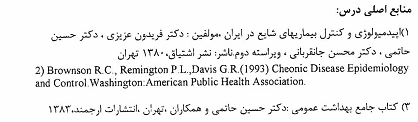 جدول زمان بندي درس: اپیدمیولوژی بیماریهای غیر واگیرFinal examination date: .........lecturerTopicDateCessationDr namayandehNon communicable disease; definition and distribution1394/12/11Dr namayandehGenetic epidemiology ; study design for genetic role assessment in non communicable disease1394/12/82Dr namayandehCardiovascular disease epidemiology1394/12/153Dr namayandehCancer epidemiology; study desin in cancer etiology assessments1395/1/184Dr namayandehDiabetes mellitus epidemiology1395/1/295Dr namayandehHypertension epidemiology1395/1/66Dr namayandehPsychological disease epidemiology1395/8/137Dr namayandehAccident and road traffic epidemiology13952/208Dr namayandehNon communicable disease burden calculation; definition and software1395/2/279Dr namayandehStudentsStudent presentationNational non communicable disease prevention program1395/210Dr namayandehStudentsStudent presentationNational non communicable disease prevention program1395/2/411Dr namayandehStudentsStudent presentationNational non communicable disease prevention program1395/3/1812